Réseau Nucléaire et Stratégie – Nouvelle GénérationLe Réseau Nucléaire et Stratégie – Nouvelle Génération (RNS-NG) a été créé en septembre 2015. Ce réseau est destiné aux étudiants (à partir du niveau Master 2) et jeunes professionnels (moins de 40 ans à la date limite des inscriptions) intéressés en vue d’approfondir leur formation, et de nourrir leur réflexion, sur les questions nucléaires militaires, en particulier la dissuasion ainsi que la non-prolifération. Le Réseau est administré par la Fondation pour la recherche stratégique (FRS) et l’Institut français des relations internationales (IFRI), avec le soutien du gouvernement français. La quatrième « session » (octobre 2018-juillet 2019) comprendra des activités telles que des visites d'installations liées à la dissuasion et à la non-prolifération nucléaire, des séminaires, une « université d’été » en région parisienne pendant l’été 2019 ainsi que des invitations à certaines activités de la FRS et de l’IFRI. Les activités prévues sur l’année devraient représenter un volume total n’excédant pas 6 à 7 jours, répartis d’octobre à juillet, en semaine.A l’issue de l’année, les participants se verront proposer de rejoindre le réseau des « alumni », dont les membres sont invités à certaines activités des promotions suivantes.Les candidats à la session 2018-2019 doivent remplir et signer la fiche ci-jointe et y adjoindre un curriculum vitae d’une page. Les candidatures doivent être envoyées électroniquement (scannées) à l’adresse électronique reseau-nucleaire@frstrategie.org au plus tard le 23 septembre 2018. Environ 25 auditeurs seront sélectionnés. Le réseau est ouvert aux candidatures de citoyens français et de citoyens de pays membres de l’UE et/ou de l’OTAN. Les activités du réseau auront lieu en langue française. Aucun parcours professionnel ou champ académique spécifique n’est ciblé : le processus de sélection cherchera à assurer une diversité des profils retenus au sein de la promotion.Les administrateurs prendront en charge les frais afférents aux diverses activités du réseau (transport, hébergement) pour les seuls candidats retenus résidant en France. Les administrateurs participeront à la prise en charge des frais de transport et d’hébergement des candidats retenus résidant hors de France.La « conférence de rentrée » des membres du réseau aura lieu à Paris fin octobre 2018.Toute demande d'information peut être adressée  à reseau-nucleaire@frstrategie.org.

FICHE DE CANDIDATURE(joindre un CV d’une page)Motivations du candidat (deux à cinq lignes) : Charte Le candidat s’engage à participer activement aux diverses activités du réseau, à la fois en termes de présence physique et de contribution intellectuelle. Il est en particulier attendu de tout membre du réseau qu’il produise au moins une contribution originale par an (au moins une page, pouvant aussi être publiée ailleurs). L’administration du réseau (FRS/IFRI) se réserve la possibilité (a) à tout moment, d’exclure un participant en cas de manquement flagrant à la charte de comportement, (b) en fin d’année universitaire, de priver un participant n’ayant manifestement pas contribué aux activités de rejoindre le réseau des alumni. Au vu de la sensibilité des questions traitées (notamment dans le cadre des visites), le candidat accepte le principe d’une enquête de sécurité. Le candidat s’engage à respecter les principes déontologiques suivants : Légalité (comportement général, commentaires et contributions sur le site Web)Confidentialité (toutes activités du réseau, notamment les visites ; concernant les conférences et le site Web : règle de non-attribution des propos type « Chatham House », sauf autorisation explicite)Neutralité (respect de la diversité des opinions ; débats strictement limités à l’objet même du réseau)Je m’engage, si ma candidature est retenue, à respecter la Charte de comportement ci-dessus et j’accepte que mes coordonnées soient communiquées à l’administration en tant que de besoinDate et signature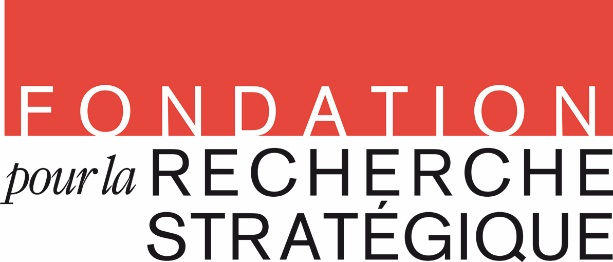 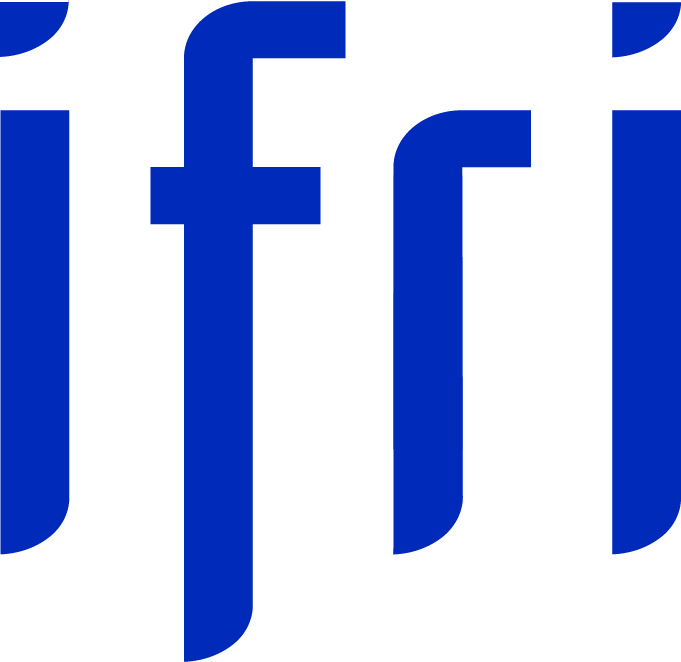 Nom : Prénom : Date de naissance : Nationalité : Statut / affiliation professionnelle : Adresse postale :Adresse électronique : Téléphone : 